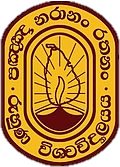 19th Academic Sessions and 18th Vice Chancellor’s Awards Ceremony2nd March 2022, Faculty of Technology,University of RuhunaInstructions on Preparing the Posters** Please use the template in ASUoR2022 website - Guidelines http://www.tec.ruh.ac.lk/AS2022/ 1.	The poster size should be A-0 size (90 cm x 120 cm). In order to fit the poster board, your poster should not exceed the recommended size.2.	Your poster should include the abstract title and all authors at the top of the poster. The title lettering should not be less than a 48-point type.3.    Your poster should be readable from a distance of 2m. The body lettering should not be lessthan a 20-point type.4.	You may use graphs, tables and pictures as appropriately. Graphs, tables, graphic illustrations should be simple and more heavily drawn. The figures use needs to be in “High resolution photographs”.5.	Make your poster aesthetically pleasing. Your poster should highlight and summarize the main points. A light background with dark lettering (preferably block style) is easiest to read.6.	Your poster should be self-explanatory so that you are free to supplement the information and discuss particular points raised by viewers during your presentation session.7.    Reference (if any) shall be done using Harvard Referencing.8.	Your poster should be mounted before the beginning of the first poster session and removed by the end of the symposium.9.	Do not use glue, pins or staples. The organizers will provide suitable fixing materials, and onsite assistance will be available to help you to display your poster.Organizing Committee 19th Academic Sessions 